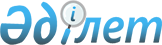 О районном бюджете на 2013-2015 годы
					
			Утративший силу
			
			
		
					Решение маслихата Байдибекского района Южно-Казахстанской области от 21 декабря 2012 года № 9/42. Зарегистрировано Департаментом юстиции Южно-Казахстанской области 29 декабря 2012 года № 2181. Утратило силу в связи с истечением срока применения - (письмо Байдибекского районного маслихата Южно-Казахстанской области от 20 января 2014 года № 11)      Сноска. Утратило силу в связи с истечением срока применения - (письмо Байдибекского районного маслихата Южно-Казахстанской области от 20.01.2014 № 11).      Примечание РЦПИ.

      В тексте документа сохранена пунктуация и орфография оригинала.

      В соответствии с пунктом 2 статьи 75 Бюджетного кодекса Республики Казахстан от 4 декабря 2008 года, подпунктом 1) пункта 1 статьи 6 Закона Республики Казахстан от 23 января 2001 года «О местном государственном управлении и самоуправлении в Республике Казахстан» и решением Южно-Казахстанского областного маслихата «Об областном бюджете на 2013-2015 годы» от 7 декабря 2012 года, № 9/71-V, зарегистрированного в Реестре государственной регистрации нормативных правовых актов за № 2172 Байдибекский районный маслихат РЕШИЛ:



      1. Утвердить районный бюджет Байдибекского района на 2013-2015 годы согласно приложениям 1, 2 и 3 соответственно, в том числе на 2013 год в следующих объемах:

      1) доходы - 5 906 340 тысяч тенге, в том числе по:

      налоговым поступлениям - 366 964 тысяч тенге;

      неналоговым поступлениям - 3 360 тысяч тенге;

      поступлениям от продажи основного капитала - 6 000 тысяч тенге;

      поступлениям трансфертов - 5 530 016 тысяч тенге;

      2) затраты - 5 920 850 тысяч тенге;

      3) чистое бюджетное кредитование – 62 019 тысяч тенге, в том числе:

      бюджетные кредиты – 70 420 тысяч тенге;

      погашение бюджетных кредитов – 8 401 тысяч тенге;

      4) сальдо по операциям с финансовыми активами - 0 тенге:

      приобретение финансовых активов -0 тенге;

      поступления от продажи финансовых активов государства - 0 тенге;

      5) дефицит (профицит) бюджета – - 76 529 тысяч тенге;

      6) финансирование дефицита (использование профицита) бюджета – 76 529 тысяч тенге, в том числе:

      поступление займов - 70 420 тысяч тенге;

      погашение займов – 8 401 тысяч тенге;

      используемые остатки бюджетных средств – 14 510 тысяч тенге.

      Сноска. Пункт 1 в редакции решения Байдибекского районного маслихата Южно-Казахстанской области от 24.12.2013 № 20/103 (вводится в действие с 01.01.2013).



      2. Предусмотреть на 2013 год объем субвенций, передаваемых из областного бюджета в бюджет района в сумме 3 955 244 тысяч тенге.



      3. Утвердить резерв акимата района в районном бюджете на 2013 год в сумме 6 900 тысяч тенге.

      Сноска. Пункт 3 в редакции решения Байдибекского районного маслихата Южно-Казахстанской области от 30.05.2013 № 12/67 (вводится в действие с 01.01.2013).



      4. Установить на 2013 год норматив распределения общей суммы поступлений индивидуального подоходного налога и социального налога:

      в бюджет района 56,5 процентов;

      в областной бюджет 43,5 процентов.

      Сноска. Пункт 4 в редакции решения Байдибекского районного маслихата Южно-Казахстанской области от 01.11.2013 № 18/91 (вводится в действие с 01.01.2013).



      5. В соответствии с пунктом 2 статьи 238 Трудового Кодекса Республики Казахстан от 15 мая 2007 года, на 2013 год гражданским служащим здравоохранения, социального обеспечения, образования, культуры и спорта, работающим в аульной (сельской) местности, за счет бюджетных средств устанавливаются повышенные на двадцать пять процентов должностные оклады и тарифные ставки по сравнению с окладами и ставками гражданских служащих, занимающихся этими видами деятельности в городских условиях.



      6. Утвердить перечень бюджетных программ развития районного бюджета на 2013-2015 годы с разделением на бюджетные программы, направленные на реализацию бюджетных инвестиционных проектов (программ) согласно приложению 4.



      7. Утвердить перечень местных бюджетных программ, не подлежащих секвестру в процессе исполнения местного бюджета на 2013 год согласно приложению 5.



      8. Утвердить перечень бюджетных программ каждого сельского округа финансируемого из бюджета района на 2013 год согласно приложению 6.



      9. Настоящее решение вводится в действие с 1 января 2013 года.      Председатель сессии районного маслихата    Ж. Темиржанов      Секретарь районного маслихата              С. Спабеков

Приложение № 1 к решению

маслихата района Байдибек

от 21 декабря 2012 года № 9/42 Районный бюджет на 2013 год            Сноска. Приложение 1 в редакции решения Байдибекского районного маслихата Южно-Казахстанской области от 24.12.2013 № 20/103 (вводится в действие с 01.01.2013).

Приложение № 2 к решению

маслихата района Байдибек

от 21 декабря 2012 года № 9/42 Районный бюджет на 2014 год      Сноска. Приложение 2 в редакции решения Байдибекского районного маслихата Южно-Казахстанской области от 01.11.2013 № 18/91 (вводится в действие с 01.01.2013).          

Приложение № 3 к решению

маслихата района Байдибек

от 21 декабря 2012 года № 9/42 Районный бюджет на 2015 год      Сноска. Приложение 3 в редакции решения Байдибекского районного маслихата Южно-Казахстанской области от 01.11.2013 № 18/91 (вводится в действие с 01.01.2013).

Приложение № 4 к решению

маслихата района Байдибек

от 21 декабря 2012 года № 9/42 Перечень бюджетных программ развития районного бюджета на 2013-2015 годы с разделением на бюджетные программы, направленные на реализацию бюджетных инвестиционных проектов (программ)      Сноска. Приложение 4 в редакции решения Байдибекского районного маслихата Южно-Казахстанской области от 16.08.2013 № 15/81 (вводится в действие с 01.01.2013).     

Приложение № 5 к решению

маслихата района Байдибек

от 21 декабря 2012 года № 9/42 Перечень местных бюджетных программ, не подлежащих секвестру в процессе исполнения местного бюджета на 2013 год

Приложение № 6 к решению

маслихата района Байдибек

от 21 декабря 2012 года № 9/42 Перечень бюджетных программ каждого сельского округа, финансируемого из бюджета района на 2013 год      Сноска. Приложение 6 в редакции решения Байдибекского районного маслихата Южно-Казахстанской области от 30.05.2013 № 12/67 (вводится в действие с 01.01.2013).
					© 2012. РГП на ПХВ «Институт законодательства и правовой информации Республики Казахстан» Министерства юстиции Республики Казахстан
				Категория             НаименованиеКатегория             НаименованиеКатегория             НаименованиеКатегория             НаименованиеСумма, тысяч тенгеКлассКлассКлассСумма, тысяч тенгеПодкласс   Подкласс   Сумма, тысяч тенге111231. Доходы59063401Налоговые поступления36696401Подоходный налог1398502Индивидуальный подоходный налог13985003Социальный налог1243901Социальный налог12439004Hалоги на собственность883261Hалоги на имущество574583Земельный налог52534Hалог на транспортные средства239115Единый земельный налог170405Внутренние налоги на товары, работы и услуги96962Акцизы22903Поступления за использование природных и других ресурсов3774Сборы за ведение предпринимательской и профессиональной деятельности702907Прочие налоги681Прочие налоги6808Обязательные платежи, взимаемые за совершение юридически значимых действий и (или) выдачу документов уполномоченными на то государственными органами или должностными лицами46341Государственная пошлина46342Неналоговые поступления336001Доходы от государственной собственности21881Поступления части чистого дохода государственных предприятий2075Доходы от аренды имущества, находящегося в государственной собственности198106Прочие неналоговые поступления11721Прочие неналоговые поступления11723Поступления от продажи основного капитала600003Продажа земли и нематериальных активов60001Продажа земли60004Поступления трансфертов 553001602Трансферты из вышестоящих органов государственного управления55300162Трансферты из областного бюджета5530016Функциональная группа      Наименование Функциональная группа      Наименование Функциональная группа      Наименование Функциональная группа      Наименование Функциональная группа      Наименование Сумма, тысяч тенгеФункциональная подгруппаФункциональная подгруппаФункциональная подгруппаФункциональная подгруппаСумма, тысяч тенгеАдминистратор бюджетных программАдминистратор бюджетных программАдминистратор бюджетных программСумма, тысяч тенгеПрограммаПрограммаСумма, тысяч тенге2. Затраты592085001Государственные услуги общего характера2529391Представительные, исполнительные и другие органы, выполняющие общие функции  государственного управления233708112Аппарат маслихата района (города областного значения)13206001Услуги по обеспечению деятельности маслихата района (города областного значения)13006003Капитальные расходы государственного органа200122Аппарат акима района (города областного значения)68500001Услуги по обеспечению деятельности акима района (города областного значения)67544003Капитальные расходы государственного органа956123Аппарат акима района в городе, города районного значения, поселка, аула (села), аульного (сельского) округа152002001Услуги по обеспечению деятельности акима района в городе, города районного значения, поселка, аула (села), аульного (сельского) округа143813022Капитальные расходы государственного органа81892Финансовая  деятельность369459Отдел экономики и финансов района (города областного значения)369003Проведение оценки имущества в целях налогообложения3699Прочие государственные услуги общего характера18862459Отдел экономики и финансов района (города областного значения)18862001Услуги по реализации государственной политики в области формирования и развития экономической политики, государственного планирования, исполнения бюджета и управления коммунальной собственностью района (города областного значения)18012015Капитальные расходы государственного органа85002Оборона149091Военные нужды8866122Аппарат акима района (города областного значения)8866005Мероприятия в рамках исполнения всеобщей воинской обязанности88662Организация работы по чрезвычайным ситуациям6043122Аппарат акима района (города областного значения)6043006Предупреждение и ликвидация чрезвычайных ситуаций масштаба района (города областного значения)4938007Мероприятия по профилактике и тушению степных пожаров районного (городского) масштаба, а также пожаров в населенных пунктах, в которых не созданы органы государственной противопожарной службы110504Образование44329901Дошкольное воспитание и обучение372312464Отдел образования района (города областного значения)372312009Обеспечение дошкольного воспитания и обучения432040Реализация государственного образовательного заказа в дошкольных организациях образования3718802Начальное, основное среднее и общее среднее образование2855532123Аппарат акима района в городе, города районного значения, поселка, аула (села), аульного (сельского) округа397005Организация бесплатного подвоза учащихся до школы и обратно в аульной (сельской) местности397464Отдел образования района (города областного значения)2855135003Общеобразовательное обучение2780954006Дополнительное образование для детей741819Прочие услуги в области образования1205146464Отдел образования района (города областного значения)241920001Услуги по реализации государственной политики на местном уровне в области образования 9053005Приобретение и доставка учебников, учебно-методических комплексов для государственных учреждений образования района (города областного значения)44797012Капитальные расходы государственного органа33074015Ежемесячная выплата денежных средств опекунам (попечителям) на содержание ребенка-сироты (детей-сирот), и ребенка (детей), оставшегося без попечения родителей10747020Обеспечение оборудованием, программным обеспечением детей-инвалидов, обучающихся  на дому7040067Капитальные расходы подведомственных государственных учреждений и организаций137209472Отдел строительства, архитектуры и градостроительства района (города областного значения)963226037Строительство и реконструкция объектов образования96322605Здравоохранение2869Прочие услуги в области здравоохранения286123Аппарат акима района в городе, города районного значения, поселка, аула (села), аульного (сельского) округа286002Организация в экстренных случаях доставки тяжелобольных людей до ближайшей организации здравоохранения, оказывающей врачебную помощь28606Социальная помощь и социальное обеспечение1775852Социальная помощь152158451Отдел занятости и социальных программ района (города областного значения)152158002Программа занятости8818004Оказание социальной помощи на приобретение  топлива специалистам здравоохранения, образования, социального обеспечения, культуры, спорта и ветеринарии в сельской местности в соответствии с законодательством Республики Казахстан11752005Государственная адресная социальная помощь5450006Оказание жилищной помощи1722007Социальная помощь отдельным категориям нуждающихся граждан по решениям местных представительных органов4136010Материальное обеспечение детей-инвалидов, воспитывающихся и обучающихся на дому1540014Оказание социальной помощи нуждающимся гражданам на дому25884016Государственные пособия на детей до 18 лет81573017Обеспечение нуждающихся инвалидов обязательными гигиеническими средствами и предоставление услуг специалистами жестового языка, индивидуальными помощниками в соответствии с индивидуальной программой реабилитации инвалида112839Прочие услуги в области социальной помощи и социального обеспечения25427451Отдел занятости и социальных программ района (города областного значения)25427001Услуги по реализации государственной политики на местном уровне в области обеспечения занятости и реализации социальных программ для населения24270011Оплата услуг по зачислению, выплате и доставке пособий и других социальных выплат1057021Капитальные расходы государственного органа10007Жилищно-коммунальное хозяйство1386691Жилищное хозяйство19336458Отдел жилищно-коммунального хозяйства, пассажирского транспорта и автомобильных дорог района (города областного значения)15530033Проектирование, развитие, обустройство и (или) приобретение инженерно-коммуникационной инфраструктуры 3941041Ремонт и благоустройство объектов в рамках развития городов и сельских населенных пунктов по Дорожной карте занятости 202011589472Отдел строительства, архитектуры и градостроительства района (города областного значения)3806003Проектирование, строительство и (или) приобретение жилья коммунального жилищного фонда 38062Коммунальное хозяйство88925458Отдел жилищно-коммунального хозяйства, пассажирского транспорта и автомобильных дорог района (города областного значения)88925012Функционирование системы водоснабжения и водоотведения40918058Развитие системы водоснабжения и водоотведения в сельских населенных пунктах480073Благоустройство населенных пунктов30408123Аппарат акима района в городе, города районного значения, поселка, аула (села), аульного (сельского) округа6945008Освещение улиц населенных пунктов2345009Обеспечение санитарии населенных пунктов1740011Благоустройство и озеленение населенных пунктов2860458Отдел жилищно-коммунального хозяйства, пассажирского транспорта и автомобильных дорог района (города областного значения)23463015Освещение улиц в населенных пунктах9390016Обеспечение санитарии населенных пунктов2000018Благоустройство и озеленение населенных пунктов1207308Культура, спорт, туризм и информационное пространство2838141Деятельность в области культуры100723455Отдел культуры и развития языков района (города областного значения)95866003Поддержка культурно-досуговой работы94920009Обеспечение сохранности историко-культурного наследия и доступа к ним946472Отдел строительства, архитектуры и градостроительства района (города областного значения)4857011Развитие объектов культуры48572Спорт86836465Отдел физической культуры и спорта района (города областного значения)86836005Развитие массового спорта и национальных видов спорта 83336006Проведение спортивных соревнований на районном (города областного значения) уровне1500007Подготовка и участие членов  сборных команд района (города областного значения) по различным видам спорта на областных спортивных соревнованиях20003Информационное пространство58149455Отдел культуры и развития языков района (города областного значения)43608006Функционирование районных (городских) библиотек43463007Развитие государственного языка и других языков народа Казахстана145456Отдел внутренней политики района (города областного значения)14541002Услуги по проведению государственной информационной политики через газеты и журналы 12956005Услуги по проведению государственной информационной политики через телерадиовещание15859Прочие услуги по организации культуры, спорта, туризма  и информационного пространства38106455Отдел культуры и развития языков района (города областного значения)8875001Услуги по реализации государственной политики на местном уровне в области развития языков и культуры5275010Капитальные расходы государственного органа100032Капитальные расходы подведомственных государственных учреждений и организаций3500456Отдел внутренней политики района (города областного значения)21492001Услуги по реализации государственной политики на местном уровне в области информации, укрепления государственности и формирования социального оптимизма граждан13302003Реализация мероприятий в сфере молодежной политики8090006Капитальные расходы государственных органов100465Отдел физической культуры и спорта района (города областного значения)7739001Услуги по реализации государственной политики на местном уровне  в сфере физической культуры и спорта7639004Капитальные расходы государственного органа10010Сельское, водное, лесное, рыбное хозяйство, особо охраняемые природные территории, охрана окружающей среды и животного мира, земельные отношения2708861Сельское хозяйство102145459Отдел экономики и финансов района (города областного значения)17738099Реализация мер по оказанию социальной поддержки специалистов17738472Отдел строительства, архитектуры и градостроительства района (города областного значения)28706010Развитие объектов сельского хозяйства28706473Отдел ветеринарии района (города областного значения)30541001Услуги по реализации государственной политики на местном уровне в сфере ветеринарии11951003Капитальные расходы государственных органов100005Обеспечение функционирования скотомогильников (биотермических ям) 740006Организация санитарного убоя больных животных670007Организация отлова и уничтожения бродячих собак и кошек2140008Возмещение владельцам стоимости изымаемых и уничтожаемых больных животных, продуктов и сырья животного происхождения467009Проведение ветеринарных мероприятий по энзоотическим болезням животных14473477Отдел сельского хозяйства и земельных отношений района (города областного значения) 25160001Услуги по реализации государственной политики на местном уровне в сфере сельского хозяйства и земельных отношений24590003Капитальные расходы государственного органа 5706Земельные отношения7253477Отдел сельского хозяйства и земельных отношений района (города областного значения) 7253009Земельно-хозяйственное устройство населенных пунктов7253109Прочие услуги в области сельского, водного, лесного, рыбного  хозяйства, охраны окружающей среды и земельных отношений161488109473Отдел ветеринарии района (города областного значения)161488109462011Проведение противоэпизоотических мероприятий16148811Промышленность, архитектурная, градостроительная и строительная деятельность375762Архитектурная, градостроительная и строительная деятельность37576472Отдел строительства, архитектуры и градостроительства района (города областного значения)37576001Услуги по реализации государственной политики в области строительства, архитектуры и градостроительства на местном уровне16624013Разработка схем градостроительного развития территории района, генеральных планов городов районного (областного) значения, поселков и иных сельских населенных пунктов20852015Капитальные расходы государственного органа10012Транспорт и коммуникации2144721Автомобильный транспорт214472458Отдел жилищно-коммунального хозяйства, пассажирского транспорта и автомобильных дорог района (города областного значения)214472023Обеспечение функционирования автомобильных дорог21447213Прочие830603Поддержка предпринимательской деятельности и защита конкуренции1734469Отдел предпринимательства района (города областного значения)1734001Услуги по реализации государственной политики на местном уровне в области развития предпринимательства и промышленности 17349Прочие81326123Аппарат акима района в городе, города районного значения, поселка, аула (села), аульного (сельского) округа498040Реализация мер по содействию экономическому развитию регионов  в рамках Программы «Развитие регионов» 498458Отдел жилищно-коммунального хозяйства, пассажирского транспорта и автомобильных дорог района (города областного значения)60965001Услуги по реализации государственной политики на местном уровне в области жилищно-коммунального хозяйства, пассажирского транспорта и автомобильных дорог 18308013Капитальные расходы государственного органа171040Реализация мер по содействию экономическому развитию регионов  в рамках Программы «Развитие регионов» 42486459Отдел экономики и финансов района (города областного значения)19863008Разработка технико-экономического обоснования местных бюджетных инвестиционных проектов и концессионных проектов и проведение его экспертизы12963012Резерв местного исполнительного органа района (города областного значения) 690014Обслуживание долга131Обслуживание долга13459Отдел экономики и финансов района (города областного значения)13021Обслуживание долга местных исполнительных органов по выплате вознаграждений и иных платежей по займам из областного бюджета1315Трансферты136511Трансферты13651459Отдел экономики и финансов района (города областного значения)13651006Возврат неиспользованных (недоиспользованных) целевых трансфертов7546024Целевые текущие трансферты в вышестоящие бюджеты в связи с передачей функций государственных органов из нижестоящего уровня государственного управления в вышестоящий61053. Чистое бюджетное кредитование62019Функциональная группа      Наименование Функциональная группа      Наименование Функциональная группа      Наименование Функциональная группа      Наименование Функциональная группа      Наименование Сумма, тысяч тенгеФункциональная подгруппаФункциональная подгруппаФункциональная подгруппаФункциональная подгруппаСумма, тысяч тенгеАдминистратор бюджетных программАдминистратор бюджетных программАдминистратор бюджетных программСумма, тысяч тенгеПрограммаПрограммаСумма, тысяч тенгеБюджетные кредиты7042010Сельское, водное, лесное, рыбное хозяйство, особо охраняемые природные территории, охрана окружающей среды и животного мира, земельные отношения704201Сельское хозяйство70420459Отдел экономики и финансов района (города областного значения)70420018Бюджетные кредиты для реализации мер социальной поддержки специалистов70420КатегорияКатегорияКатегорияКатегорияНаименование Сумма, тысяч тенгеКлассКлассКлассКлассСумма, тысяч тенгеПодклассПодклассПодклассСумма, тысяч тенгеСпецификаСпецификаСумма, тысяч тенгеПогашение бюджетных кредитов84015Погашение бюджетных кредитов840101Погашение бюджетных кредитов84011Погашение бюджетных кредитов, выданных из государственного бюджета840113Погашение бюджетных кредитов, выданных из местного бюджета физическим лицам84014. Сальдо по операциям с финансовыми активами0Функциональная группа      Наименование Функциональная группа      Наименование Функциональная группа      Наименование Функциональная группа      Наименование Функциональная группа      Наименование Сумма, тысяч тенгеФункциональная подгруппаФункциональная подгруппаФункциональная подгруппаФункциональная подгруппаСумма, тысяч тенгеАдминистратор бюджетных программАдминистратор бюджетных программАдминистратор бюджетных программСумма, тысяч тенгеПрограммаПрограммаСумма, тысяч тенгеПриобретение финансовых активов 0КатегорияКатегорияКатегорияКатегорияНаименование Сумма, тысяч тенгеКлассКлассКлассКлассСумма, тысяч тенгеПодклассПодклассПодклассСумма, тысяч тенгеСпецификаСпецификаСумма, тысяч тенгеПоступления от продажи финансовых активов государства 05. Дефицит (профицит) бюджета-765296. Финансирование дефицита (использование профицита) бюджета76529КатегорияКатегорияКатегорияКатегорияНаименование Сумма, тысяч тенгеКлассКлассКлассКлассСумма, тысяч тенгеПодклассПодклассПодклассСумма, тысяч тенгеСпецификаСпецификаСумма, тысяч тенгеПоступление займов704207Поступления займов7042001Внутренние государственные займы7042002Договоры займа7042003Займы, получаемые местным исполнительным органом района (города областного значения)70420Функциональная группа   Наименование Функциональная группа   Наименование Функциональная группа   Наименование Функциональная группа   Наименование Функциональная группа   Наименование Сумма, тысяч тенгеФункциональная подгруппаФункциональная подгруппаФункциональная подгруппаФункциональная подгруппаСумма, тысяч тенгеАдминистратор бюджетных программАдминистратор бюджетных программАдминистратор бюджетных программСумма, тысяч тенгеПрограммаПрограммаСумма, тысяч тенге16Погашение займов84011Погашение займов8401459Отдел экономики и финансов района (города областного значения)8401005Погашение долга местного исполнительного органа перед вышестоящим бюджетом8401КатегорияКатегорияКатегорияКатегорияНаименование Сумма, тысяч тенгеКлассКлассКлассКлассСумма, тысяч тенгеПодклассПодклассПодклассСумма, тысяч тенгеСпецификаСпецификаСумма, тысяч тенге8Используемые остатки бюджетных средств1451001Остатки бюджетных средств145101Свободные остатки бюджетных средств1451001Свободные остатки бюджетных средств14510Категория Категория Категория Категория Сумма, тысяч тенгеКлассКлассКлассСумма, тысяч тенгеНаименование Сумма, тысяч тенгеПодклассПодклассСумма, тысяч тенге111231. Доходы54142001Налоговые поступления34811601Подоходный налог1268612Индивидуальный подоходный налог12686103Социальный налог1115021Социальный налог11150204Hалоги на собственность939311Hалоги на имущество575943Земельный налог63964Hалог на транспортные средства281005Единый земельный налог184105Внутренние налоги на товары, работы и услуги117582Акцизы33963Поступления за использование природных и других ресурсов5164Сборы за ведение предпринимательской и профессиональной деятельности784607Прочие налоги351Прочие налоги3508Обязательные платежи, взимаемые за совершение юридически значимых действий и (или) выдачу документов уполномоченными на то государственными органами или должностными лицами40291Государственная пошлина40292Неналоговые поступления447101Доходы от государственной собственности23115Доходы от аренды имущества, находящегося в государственной собственности231106Прочие неналоговые поступления21601Прочие неналоговые поступления21603Поступления от продажи основного капитала216003Продажа земли и нематериальных активов21601Продажа земли21604Поступления трансфертов 505945302Трансферты из вышестоящих органов государственного управления50594532Трансферты из областного бюджета5059453Функциональная группа      Наименование Функциональная группа      Наименование Функциональная группа      Наименование Функциональная группа      Наименование Функциональная группа      Наименование Сумма, тысяч тенгеФункциональная подгруппаФункциональная подгруппаФункциональная подгруппаФункциональная подгруппаСумма, тысяч тенгеАдминистратор бюджетных программАдминистратор бюджетных программАдминистратор бюджетных программСумма, тысяч тенгеПрограммаПрограммаСумма, тысяч тенге2. Затраты541420001Государственные услуги общего характера2175271Представительные, исполнительные и другие органы, выполняющие общие функции государственного управления199818112Аппарат маслихата района (города областного значения)12587001Услуги по обеспечению деятельности маслихата района (города областного значения)12587122Аппарат акима района (города областного значения)52059001Услуги по обеспечению деятельности акима района (города областного значения)52059123Аппарат акима района в городе, города районного значения, поселка, аула (села), аульного (сельского) округа135172001Услуги по обеспечению деятельности акима района в городе, города районного значения, поселка, аула (села), аульного (сельского) округа1351722Финансовая деятельность395459Отдел экономики и финансов района (города областного значения)395003Проведение оценки имущества в целях налогообложения3959Прочие государственные услуги общего характера17314459Отдел экономики и финансов района (города областного значения)17314001Услуги по реализации государственной политики в области формирования и развития экономической политики, государственного планирования, исполнения бюджета и управления коммунальной собственностью района (города областного значения)1731402Оборона183861Военные нужды9181122Аппарат акима района (города областного значения)9181005Мероприятия в рамках исполнения всеобщей воинской обязанности91812Организация работы по чрезвычайным ситуациям9205122Аппарат акима района (города областного значения)9205006Предупреждение и ликвидация чрезвычайных ситуаций масштаба района (города областного значения)6100007Мероприятия по профилактике и тушению степных пожаров районного (городского) масштаба, а также пожаров в населенных пунктах, в которых не созданы органы государственной противопожарной службы310504Образование40836191Дошкольное воспитание и обучение202365464Отдел образования района (города областного значения)202365009Обеспечение дошкольного воспитания и обучения2023652Начальное, основное среднее и общее среднее образование2834631123Аппарат акима района в городе, города районного значения, поселка, аула (села), аульного (сельского) округа424005Организация бесплатного подвоза учащихся до школы и обратно в аульной (сельской) местности424464Отдел образования района (города областного значения)2834207003Общеобразовательное обучение2770344006Дополнительное образование для детей638639Прочие услуги в области образования1046623464Отдел образования района (города областного значения)194395001Услуги по реализации государственной политики на местном уровне в области образования 8651005Приобретение и доставка учебников, учебно-методических комплексов для государственных учреждений образования района (города областного значения)45320067Капитальные расходы подведомственных государственных учреждений и организаций140424472Отдел строительства, архитектуры и градостроительства района (города областного значения)852228037Строительство и реконструкция объектов образования85222805Здравоохранение3069Прочие услуги в области здравоохранения306123Аппарат акима района в городе, города районного значения, поселка, аула (села), аульного (сельского) округа306002Организация в экстренных случаях доставки тяжелобольных людей до ближайшей организации здравоохранения, оказывающей врачебную помощь30606Социальная помощь и социальное обеспечение1852452Социальная помощь161921451Отдел занятости и социальных программ района (города областного значения)161921002Программа занятости16264004Оказание социальной помощи на приобретение топлива специалистам здравоохранения, образования, социального обеспечения, культуры, спорта и ветеринарии в сельской местности в соответствии с законодательством Республики Казахстан12575005Государственная адресная социальная помощь7437006Оказание жилищной помощи3640007Социальная помощь отдельным категориям нуждающихся граждан по решениям местных представительных органов3744010Материальное обеспечение детей-инвалидов, воспитывающихся и обучающихся на дому1500014Оказание социальной помощи нуждающимся гражданам на дому23268016Государственные пособия на детей до 18 лет85677017Обеспечение нуждающихся инвалидов обязательными гигиеническими средствами и предоставление услуг специалистами жестового языка, индивидуальными помощниками в соответствии с индивидуальной программой реабилитации инвалида78169Прочие услуги в области социальной помощи и социального обеспечения23324451Отдел занятости и социальных программ района (города областного значения)23324001Услуги по реализации государственной политики на местном уровне в области обеспечения занятости и реализации социальных программ для населения22964011Оплата услуг по зачислению, выплате и доставке пособий и других социальных выплат36007Жилищно-коммунальное хозяйство4752272Коммунальное хозяйство451921458Отдел жилищно-коммунального хозяйства, пассажирского транспорта и автомобильных дорог района (города областного значения)451921012Функционирование системы водоснабжения и водоотведения33921029Развитие системы водоснабжения4180003Благоустройство населенных пунктов23306123Аппарат акима района в городе, города районного значения, поселка, аула (села), аульного (сельского) округа7168008Освещение улиц населенных пунктов2534009Обеспечение санитарии населенных пунктов1861011Благоустройство и озеленение населенных пунктов2773458Отдел жилищно-коммунального хозяйства, пассажирского транспорта и автомобильных дорог района (города областного значения)16138015Освещение улиц в населенных пунктах6890016Обеспечение санитарии населенных пунктов2140018Благоустройство и озеленение населенных пунктов710808Культура, спорт, туризм и информационное пространство2783641Деятельность в области культуры94747455Отдел культуры и развития языков района (города областного значения)94747003Поддержка культурно-досуговой работы947472Спорт90750465Отдел физической культуры и спорта района (города областного значения)90750005Развитие массового спорта и национальных видов спорта 80050006Проведение спортивных соревнований на районном (города областного значения) уровне2140007Подготовка и участие членов сборных команд района (города областного значения) по различным видам спорта на областных спортивных соревнованиях85603Информационное пространство59707455Отдел культуры и развития языков района (города областного значения)43267006Функционирование районных (городских) библиотек43267456Отдел внутренней политики района (города областного значения)16440002Услуги по проведению государственной информационной политики через газеты и журналы 14720005Услуги по проведению государственной информационной политики через телерадиовещание17209Прочие услуги по организации культуры, спорта, туризма и информационного пространства33160455Отдел культуры и развития языков района (города областного значения)5343001Услуги по реализации государственной политики на местном уровне в области развития языков и культуры5343456Отдел внутренней политики района (города областного значения)20696001Услуги по реализации государственной политики на местном уровне в области информации, укрепления государственности и формирования социального оптимизма граждан13685003Реализация мероприятий в сфере молодежной политики7011465Отдел физической культуры и спорта района (города областного значения)7121001Услуги по реализации государственной политики на местном уровне в сфере физической культуры и спорта712109Топливно-энергетический комплекс и недропользование66259Прочие услуги в области топливно-энергетического комплекса и недропользования6625458Отдел жилищно-коммунального хозяйства, пассажирского транспорта и автомобильных дорог района (города областного значения)6625036Развитие газотранспортной системы 662510Сельское, водное, лесное, рыбное хозяйство, особо охраняемые природные территории, охрана окружающей среды и животного мира, земельные отношения400431Сельское хозяйство40043473Отдел ветеринарии района (города областного значения)27652001Услуги по реализации государственной политики на местном уровне в сфере ветеринарии10163005Обеспечение функционирования скотомогильников (биотермических ям) 791006Организация санитарного убоя больных животных803007Организация отлова и уничтожения бродячих собак и кошек2290008Возмещение владельцам стоимости изымаемых и уничтожаемых больных животных, продуктов и сырья животного происхождения1668009Проведение ветеринарных мероприятий по энзоотическим болезням животных11937477Отдел сельского хозяйства и земельных отношений района (города областного значения) 12391001Услуги по реализации государственной политики на местном уровне в сфере сельского хозяйства и земельных отношений1239111Промышленность, архитектурная, градостроительная и строительная деятельность373462Архитектурная, градостроительная и строительная деятельность37346472Отдел строительства, архитектуры и градостроительства района (города областного значения)37346001Услуги по реализации государственной политики в области строительства, архитектуры и градостроительства на местном уровне14179013Разработка схем градостроительного развития территории района, генеральных планов городов районного (областного) значения, поселков и иных сельских населенных пунктов2316712Транспорт и коммуникации428931Автомобильный транспорт42893458Отдел жилищно-коммунального хозяйства, пассажирского транспорта и автомобильных дорог района (города областного значения)42893023Обеспечение функционирования автомобильных дорог4289313Прочие286193Поддержка предпринимательской деятельности и защита конкуренции8599469Отдел предпринимательства района (города областного значения)8599001Услуги по реализации государственной политики на местном уровне в области развития предпринимательства и промышленности 85999Прочие20020458Отдел жилищно-коммунального хозяйства, пассажирского транспорта и автомобильных дорог района (города областного значения)13020001Услуги по реализации государственной политики на местном уровне в области жилищно-коммунального хозяйства, пассажирского транспорта и автомобильных дорог 13020459Отдел экономики и финансов района (города областного значения)7000012Резерв местного исполнительного органа района (города областного значения) 70003. Чистое бюджетное кредитование-8401Функциональная группа    Наименование Функциональная группа    Наименование Функциональная группа    Наименование Функциональная группа    Наименование Функциональная группа    Наименование Сумма, тысяч тенгеФункциональная подгруппаФункциональная подгруппаФункциональная подгруппаФункциональная подгруппаСумма, тысяч тенгеАдминистратор бюджетных программАдминистратор бюджетных программАдминистратор бюджетных программСумма, тысяч тенгеПрограммаПрограммаСумма, тысяч тенгеБюджетные кредиты0КатегорияКатегорияКатегорияКатегорияНаименование Сумма, тысяч тенгеКлассКлассКлассКлассСумма, тысяч тенгеПодклассПодклассПодклассСумма, тысяч тенгеСпецификаСпецификаСумма, тысяч тенгеПогашение бюджетных кредитов84015Погашение бюджетных кредитов840101Погашение бюджетных кредитов84011Погашение бюджетных кредитов, выданных из государственного бюджета840113Погашение бюджетных кредитов, выданных из местного бюджета физическим лицам84014. Сальдо по операциям с финансовыми активами0Функциональная группа    Наименование Функциональная группа    Наименование Функциональная группа    Наименование Функциональная группа    Наименование Функциональная группа    Наименование Сумма, тысяч тенгеФункциональная подгруппаФункциональная подгруппаФункциональная подгруппаФункциональная подгруппаСумма, тысяч тенгеАдминистратор бюджетных программАдминистратор бюджетных программАдминистратор бюджетных программСумма, тысяч тенгеПрограммаПрограммаСумма, тысяч тенгеПриобретение финансовых активов 0КатегорияКатегорияКатегорияКатегорияНаименование Сумма, тысяч тенгеКлассКлассКлассКлассСумма, тысяч тенгеПодклассПодклассПодклассСумма, тысяч тенгеСпецификаСпецификаСумма, тысяч тенгеПоступления от продажи финансовых активов государства 05. Дефицит (профицит) бюджета84016. Финансирование дефицита (использование профицита) бюджета-8401КатегорияКатегорияКатегорияКатегорияНаименование Сумма, тысяч тенгеКлассКлассКлассКлассСумма, тысяч тенгеПодклассПодклассПодклассСумма, тысяч тенгеСпецификаСпецификаСумма, тысяч тенгеПоступление займов0Функциональная группа     Наименование Функциональная группа     Наименование Функциональная группа     Наименование Функциональная группа     Наименование Функциональная группа     Наименование Сумма, тысяч тенгеФункциональная подгруппаФункциональная подгруппаФункциональная подгруппаФункциональная подгруппаСумма, тысяч тенгеАдминистратор бюджетных программАдминистратор бюджетных программАдминистратор бюджетных программСумма, тысяч тенгеПрограммаПрограммаСумма, тысяч тенге16Погашение займов84011Погашение займов8401459Отдел экономики и финансов района (города областного значения)8401005Погашение долга местного исполнительного органа перед вышестоящим бюджетом8401КатегорияКатегорияКатегорияКатегорияНаименование Сумма, тысяч тенгеКлассКлассКлассКлассСумма, тысяч тенгеПодклассПодклассПодклассСумма, тысяч тенгеСпецификаСпецификаСумма, тысяч тенге8Используемые остатки бюджетных средств0Категория Категория Категория Категория Сумма, тысяч тенгеКлассКлассКлассСумма, тысяч тенгеНаименование Сумма, тысяч тенгеПодклассПодклассСумма, тысяч тенге111231. Доходы55836561Налоговые поступления36466601Подоходный налог1316342Индивидуальный подоходный налог13163403Социальный налог1145021Социальный налог11450204Hалоги на собственность1014441Hалоги на имущество622023Земельный налог69074Hалог на транспортные средства303475Единый земельный налог198805Внутренние налоги на товары, работы и услуги126972Акцизы36683Поступления за использование природных и других ресурсов5574Сборы за ведение предпринимательской и профессиональной деятельности847207Прочие налоги381Прочие налоги3808Обязательные платежи, взимаемые за совершение юридически значимых действий и (или) выдачу документов уполномоченными на то государственными органами или должностными лицами43511Государственная пошлина43512Неналоговые поступления482801Доходы от государственной собственности24955Доходы от аренды имущества, находящегося в государственной собственности249506Прочие неналоговые поступления23331Прочие неналоговые поступления23333Поступления от продажи основного капитала233303Продажа земли и нематериальных активов23331Продажа земли23334Поступления трансфертов 521182902Трансферты из вышестоящих органов государственного управления52118292Трансферты из областного бюджета5211829Функциональная группа     Наименование Функциональная группа     Наименование Функциональная группа     Наименование Функциональная группа     Наименование Функциональная группа     Наименование Сумма, тысяч тенгеФункциональная подгруппаФункциональная подгруппаФункциональная подгруппаФункциональная подгруппаСумма, тысяч тенгеАдминистратор бюджетных программАдминистратор бюджетных программАдминистратор бюджетных программСумма, тысяч тенгеПрограммаПрограммаСумма, тысяч тенге2. Затраты558365601Государственные услуги общего характера2200341Представительные, исполнительные и другие органы, выполняющие общие функции государственного управления202111112Аппарат маслихата района (города областного значения)12665001Услуги по обеспечению деятельности маслихата района (города областного значения)12665122Аппарат акима района (города областного значения)52995001Услуги по обеспечению деятельности акима района (города областного значения)52995123Аппарат акима района в городе, города районного значения, поселка, аула (села), аульного (сельского) округа136451001Услуги по обеспечению деятельности акима района в городе, города районного значения, поселка, аула (села), аульного (сельского) округа1364512Финансовая деятельность423459Отдел экономики и финансов района (города областного значения)423003Проведение оценки имущества в целях налогообложения4239Прочие государственные услуги общего характера17500459Отдел экономики и финансов района (города областного значения)17500001Услуги по реализации государственной политики в области формирования и развития экономической политики, государственного планирования, исполнения бюджета и управления коммунальной собственностью района (города областного значения)1750002Оборона185701Военные нужды9365122Аппарат акима района (города областного значения)9365005Мероприятия в рамках исполнения всеобщей воинской обязанности93652Организация работы по чрезвычайным ситуациям9205122Аппарат акима района (города областного значения)9205006Предупреждение и ликвидация чрезвычайных ситуаций масштаба района (города областного значения)6100007Мероприятия по профилактике и тушению степных пожаров районного (городского) масштаба, а также пожаров в населенных пунктах, в которых не созданы органы государственной противопожарной службы310504Образование38672151Дошкольное воспитание и обучение204752464Отдел образования района (города областного значения)204752009Обеспечение дошкольного воспитания и обучения2047522Начальное, основное среднее и общее среднее образование2849086123Аппарат акима района в городе, города районного значения, поселка, аула (села), аульного (сельского) округа453005Организация бесплатного подвоза учащихся до школы и обратно в аульной (сельской) местности453464Отдел образования района (города областного значения)2848633003Общеобразовательное обучение2784553006Дополнительное образование для детей640809Прочие услуги в области образования813377464Отдел образования района (города областного значения)240398001Услуги по реализации государственной политики на местном уровне в области образования 8837005Приобретение и доставка учебников, учебно-методических комплексов для государственных учреждений образования района (города областного значения)48489067Капитальные расходы подведомственных государственных учреждений и организаций183072472Отдел строительства, архитектуры и градостроительства района (города областного значения)572979037Строительство и реконструкция объектов образования57297905Здравоохранение3279Прочие услуги в области здравоохранения327123Аппарат акима района в городе, города районного значения, поселка, аула (села), аульного (сельского) округа327002Организация в экстренных случаях доставки тяжелобольных людей до ближайшей организации здравоохранения, оказывающей врачебную помощь32706Социальная помощь и социальное обеспечение1951362Социальная помощь171670451Отдел занятости и социальных программ района (города областного значения)171670002Программа занятости17402004Оказание социальной помощи на приобретение топлива специалистам здравоохранения, образования, социального обеспечения, культуры, спорта и ветеринарии в сельской местности в соответствии с законодательством Республики Казахстан13454005Государственная адресная социальная помощь7958006Оказание жилищной помощи3895007Социальная помощь отдельным категориям нуждающихся граждан по решениям местных представительных органов4006010Материальное обеспечение детей-инвалидов, воспитывающихся и обучающихся на дому1605014Оказание социальной помощи нуждающимся гражданам на дому23313016Государственные пособия на детей до 18 лет91674017Обеспечение нуждающихся инвалидов обязательными гигиеническими средствами и предоставление услуг специалистами жестового языка, индивидуальными помощниками в соответствии с индивидуальной программой реабилитации инвалида83639Прочие услуги в области социальной помощи и социального обеспечения23466451Отдел занятости и социальных программ района (города областного значения)23466001Услуги по реализации государственной политики на местном уровне в области обеспечения занятости и реализации социальных программ для населения23076011Оплата услуг по зачислению, выплате и доставке пособий и других социальных выплат39007Жилищно-коммунальное хозяйство5124842Коммунальное хозяйство487545458Отдел жилищно-коммунального хозяйства, пассажирского транспорта и автомобильных дорог района (города областного значения)487545012Функционирование системы водоснабжения и водоотведения36295029Развитие системы водоснабжения4512503Благоустройство населенных пунктов24939123Аппарат акима района в городе, города районного значения, поселка, аула (села), аульного (сельского) округа7671008Освещение улиц населенных пунктов2712009Обеспечение санитарии населенных пунктов1992011Благоустройство и озеленение населенных пунктов2967458Отдел жилищно-коммунального хозяйства, пассажирского транспорта и автомобильных дорог района (города областного значения)17268015Освещение улиц в населенных пунктах7373016Обеспечение санитарии населенных пунктов2290018Благоустройство и озеленение населенных пунктов760508Культура, спорт, туризм и информационное пространство5036941Деятельность в области культуры317039455Отдел культуры и развития языков района (города областного значения)95762003Поддержка культурно-досуговой работы95762472Отдел строительства, архитектуры и градостроительства района (города областного значения)221277011Развитие объектов культуры2212772Спорт91700465Отдел физической культуры и спорта района (города областного значения)91700005Развитие массового спорта и национальных видов спорта 80710006Проведение спортивных соревнований на районном (города областного значения) уровне2290007Подготовка и участие членов сборных команд района (города областного значения) по различным видам спорта на областных спортивных соревнованиях87003Информационное пространство61139455Отдел культуры и развития языков района (города областного значения)43549006Функционирование районных (городских) библиотек43549456Отдел внутренней политики района (города областного значения)17590002Услуги по проведению государственной информационной политики через газеты и журналы 15750005Услуги по проведению государственной информационной политики через телерадиовещание18409Прочие услуги по организации культуры, спорта, туризма и информационного пространства33816455Отдел культуры и развития языков района (города областного значения)5397001Услуги по реализации государственной политики на местном уровне в области развития языков и культуры5397456Отдел внутренней политики района (города областного значения)21191001Услуги по реализации государственной политики на местном уровне в области информации, укрепления государственности и формирования социального оптимизма граждан14023003Реализация мероприятий в сфере молодежной политики7168465Отдел физической культуры и спорта района (города областного значения)7228001Услуги по реализации государственной политики на местном уровне в сфере физической культуры и спорта722809Топливно-энергетический комплекс и недропользование1050009Прочие услуги в области топливно-энергетического комплекса и недропользования105000458Отдел жилищно-коммунального хозяйства, пассажирского транспорта и автомобильных дорог района (города областного значения)105000036Развитие газотранспортной системы 10500010Сельское, водное, лесное, рыбное хозяйство, особо охраняемые природные территории, охрана окружающей среды и животного мира, земельные отношения415571Сельское хозяйство41557473Отдел ветеринарии района (города областного значения)28994001Услуги по реализации государственной политики на местном уровне в сфере ветеринарии10281005Обеспечение функционирования скотомогильников (биотермических ям) 847006Организация санитарного убоя больных животных858007Организация отлова и уничтожения бродячих собак и кошек2450008Возмещение владельцам стоимости изымаемых и уничтожаемых больных животных, продуктов и сырья животного происхождения1785009Проведение ветеринарных мероприятий по энзоотическим болезням животных12773477Отдел сельского хозяйства и земельных отношений района (города областного значения) 12563001Услуги по реализации государственной политики на местном уровне в сфере сельского хозяйства и земельных отношений1256311Промышленность, архитектурная, градостроительная и строительная деятельность468612Архитектурная, градостроительная и строительная деятельность46861472Отдел строительства, архитектуры и градостроительства района (города областного значения)46861001Услуги по реализации государственной политики в области строительства, архитектуры и градостроительства на местном уровне14454013Разработка схем градостроительного развития территории района, генеральных планов городов районного (областного) значения, поселков и иных сельских населенных пунктов3240712Транспорт и коммуникации433961Автомобильный транспорт43396458Отдел жилищно-коммунального хозяйства, пассажирского транспорта и автомобильных дорог района (города областного значения)43396023Обеспечение функционирования автомобильных дорог4339613Прочие293823Поддержка предпринимательской деятельности и защита конкуренции8790469Отдел предпринимательства района (города областного значения)8790001Услуги по реализации государственной политики на местном уровне в области развития предпринимательства и промышленности 87909Прочие20592458Отдел жилищно-коммунального хозяйства, пассажирского транспорта и автомобильных дорог района (города областного значения)13192001Услуги по реализации государственной политики на местном уровне в области жилищно-коммунального хозяйства, пассажирского транспорта и автомобильных дорог 13192459Отдел экономики и финансов района (города областного значения)7400012Резерв местного исполнительного органа района (города областного значения) 74003. Чистое бюджетное кредитование-8401Функциональная группа    Наименование Функциональная группа    Наименование Функциональная группа    Наименование Функциональная группа    Наименование Функциональная группа    Наименование Сумма, тысяч тенгеФункциональная подгруппаФункциональная подгруппаФункциональная подгруппаФункциональная подгруппаСумма, тысяч тенгеАдминистратор бюджетных программАдминистратор бюджетных программАдминистратор бюджетных программСумма, тысяч тенгеПрограммаПрограммаСумма, тысяч тенгеБюджетные кредиты0КатегорияКатегорияКатегорияКатегорияНаименование Сумма, тысяч тенгеКлассКлассКлассКлассСумма, тысяч тенгеПодклассПодклассПодклассСумма, тысяч тенгеСпецификаСпецификаСумма, тысяч тенгеПогашение бюджетных кредитов84015Погашение бюджетных кредитов840101Погашение бюджетных кредитов84011Погашение бюджетных кредитов, выданных из государственного бюджета840113Погашение бюджетных кредитов, выданных из местного бюджета физическим лицам84014. Сальдо по операциям с финансовыми активами0Функциональная группа    Наименование Функциональная группа    Наименование Функциональная группа    Наименование Функциональная группа    Наименование Функциональная группа    Наименование Сумма, тысяч тенгеФункциональная подгруппаФункциональная подгруппаФункциональная подгруппаФункциональная подгруппаСумма, тысяч тенгеАдминистратор бюджетных программАдминистратор бюджетных программАдминистратор бюджетных программСумма, тысяч тенгеПрограммаПрограммаСумма, тысяч тенгеПриобретение финансовых активов 0КатегорияКатегорияКатегорияКатегорияНаименование Сумма, тысяч тенгеКлассКлассКлассКлассСумма, тысяч тенгеПодклассПодклассПодклассСумма, тысяч тенгеСпецификаСпецификаСумма, тысяч тенгеПоступления от продажи финансовых активов государства 05. Дефицит (профицит) бюджета84016. Финансирование дефицита (использование профицита) бюджета-8401КатегорияКатегорияКатегорияКатегорияНаименование Сумма, тысяч тенгеКлассКлассКлассКлассСумма, тысяч тенгеПодклассПодклассПодклассСумма, тысяч тенгеСпецификаСпецификаСумма, тысяч тенгеПоступление займов0Функциональная группа    Наименование Функциональная группа    Наименование Функциональная группа    Наименование Функциональная группа    Наименование Функциональная группа    Наименование Сумма, тысяч тенгеФункциональная подгруппаФункциональная подгруппаФункциональная подгруппаФункциональная подгруппаСумма, тысяч тенгеАдминистратор бюджетных программАдминистратор бюджетных программАдминистратор бюджетных программСумма, тысяч тенгеПрограммаПрограммаСумма, тысяч тенге16Погашение займов84011Погашение займов8401459Отдел экономики и финансов района (города областного значения)8401005Погашение долга местного исполнительного органа перед вышестоящим бюджетом8401КатегорияКатегорияКатегорияКатегорияНаименование Сумма, тысяч тенгеКлассКлассКлассКлассСумма, тысяч тенгеПодклассПодклассПодклассСумма, тысяч тенгеСпецификаСпецификаСумма, тысяч тенге8Используемые остатки бюджетных средств0Функциональная группа Функциональная группа Функциональная группа Функциональная группа Функциональная группа Функциональная подгруппаФункциональная подгруппаФункциональная подгруппаФункциональная подгруппаАдминистратор бюджетных программАдминистратор бюджетных программАдминистратор бюджетных программПрограммаПрограммаНаименование2. ЗатратыИнвестиционные проекты4Образование09Прочие услуги в области образования472Отдел строительства, архитектуры и градостроительства района (города областного значения)037Строительство и реконструкция объектов образования7Жилищно-коммунальное хозяйство1Жилищное хозяйство458Отдел жилищно-коммунального хозяйства, пассажирского транспорта и автомобильных дорог района (города областного значения)033Проектирование, развитие, обустройство и (или) приобретение инженерно-коммуникационной инфраструктуры 472Отдел строительства, архитектуры и градостроительства района (города областного значения)003Проектирование, строительство и (или) приобретение жилья коммунального жилищного фонда 02Коммунальное хозяйство458Отдел жилищно-коммунального хозяйства, пассажирского транспорта и автомобильных дорог района (города областного значения)058Развитие системы водоснабжения и водоотведения в сельских населенных пунктах8Культура, спорт, туризм и информационное пространство1Деятельность в области культуры472Отдел строительства, архитектуры и градостроительства района (города областного значения)011Развитие объектов культуры09Топливно-энергетический комплекс и недропользование9Прочие услуги в области топливно-энергетического комплекса и недропользования458Отдел жилищно-коммунального хозяйства, пассажирского транспорта и автомобильных дорог района (города областного значения)036Развитие газотранспортной системы 10Сельское, водное, лесное, рыбное хозяйство, особо охраняемые природные территории, охрана окружающей среды и животного мира, земельные отношения1Сельское хозяйство472Отдел строительства, архитектуры и градостроительства района (города областного значения)010Развитие объектов сельского хозяйстваФункциональная группаФункциональная группаФункциональная группаФункциональная группаФункциональная группаФункциональная подгруппаФункциональная подгруппаФункциональная подгруппаФункциональная подгруппаАдминистратор бюджетных программАдминистратор бюджетных программАдминистратор бюджетных программПрограммаПрограммаНаименование04Образование2Начальное, основное среднее и общее среднее образование464Отдел образования района (города областного значения)003Общеобразовательное обучениеФункциональная группа        Наименование Функциональная группа        Наименование Функциональная группа        Наименование Функциональная группа        Наименование Функциональная группа        Наименование Функциональная подгруппаФункциональная подгруппаФункциональная подгруппаФункциональная подгруппаАдминистратор бюджетных программАдминистратор бюджетных программАдминистратор бюджетных программПрограммаПрограмма2. ЗатратыАлгабасский сельский округ01Государственные услуги общего характера1Представительные, исполнительные и другие органы, выполняющие общие функции государственного управления123Аппарат акима района в городе, города районного значения, поселка, аула (села), аульного (сельского) округа001Услуги по обеспечению деятельности акима района в городе, города районного значения, поселка, аула (села), аульного (сельского) округа022Капитальные расходы государственного органа05Здравоохранение9Прочие услуги в области здравоохранения123Аппарат акима района в городе, города районного значения, поселка, аула (села), аульного (сельского) округа002Организация в экстренных случаях доставки тяжелобольных людей до ближайшей организации здравоохранения, оказывающей врачебную помощь07Жилищно-коммунальное хозяйство3Благоустройство населенных пунктов123Аппарат акима района в городе, города районного значения, поселка, аула (села), аульного (сельского) округа008Освещение улиц населенных пунктов009Обеспечение санитарии населенных пунктов011Благоустройство и озеленение населенных пунктовАгыбетский сельский округ01Государственные услуги общего характера1Представительные, исполнительные и другие органы, выполняющие общие функции государственного управления123Аппарат акима района в городе, города районного значения, поселка, аула (села), аульного (сельского) округа001Услуги по обеспечению деятельности акима района в городе, города районного значения, поселка, аула (села), аульного (сельского) округа022Капитальные расходы государственного органа05Здравоохранение9Прочие услуги в области здравоохранения123Аппарат акима района в городе, города районного значения, поселка, аула (села), аульного (сельского) округа002Организация в экстренных случаях доставки тяжелобольных людей до ближайшей организации здравоохранения, оказывающей врачебную помощь07Жилищно-коммунальное хозяйство3Благоустройство населенных пунктов123Аппарат акима района в городе, города районного значения, поселка, аула (села), аульного (сельского) округа008Освещение улиц населенных пунктов009Обеспечение санитарии населенных пунктов011Благоустройство и озеленение населенных пунктовАлмалинский сельский округ01Государственные услуги общего характера1Представительные, исполнительные и другие органы, выполняющие общие функции государственного управления123Аппарат акима района в городе, города районного значения, поселка, аула (села), аульного (сельского) округа001Услуги по обеспечению деятельности акима района в городе, города районного значения, поселка, аула (села), аульного (сельского) округа022Капитальные расходы государственного органа05Здравоохранение9Прочие услуги в области здравоохранения123Аппарат акима района в городе, города районного значения, поселка, аула (села), аульного (сельского) округа002Организация в экстренных случаях доставки тяжелобольных людей до ближайшей организации здравоохранения, оказывающей врачебную помощь07Жилищно-коммунальное хозяйство3Благоустройство населенных пунктов123Аппарат акима района в городе, города районного значения, поселка, аула (села), аульного (сельского) округа008Освещение улиц населенных пунктов009Обеспечение санитарии населенных пунктов011Благоустройство и озеленение населенных пунктовАкбастауский сельский округ01Государственные услуги общего характера1Представительные, исполнительные и другие органы, выполняющие общие функции государственного управления123Аппарат акима района в городе, города районного значения, поселка, аула (села), аульного (сельского) округа001Услуги по обеспечению деятельности акима района в городе, города районного значения, поселка, аула (села), аульного (сельского) округа022Капитальные расходы государственного органа05Здравоохранение9Прочие услуги в области здравоохранения123Аппарат акима района в городе, города районного значения, поселка, аула (села), аульного (сельского) округа002Организация в экстренных случаях доставки тяжелобольных людей до ближайшей организации здравоохранения, оказывающей врачебную помощь07Жилищно-коммунальное хозяйство3Благоустройство населенных пунктов123Аппарат акима района в городе, города районного значения, поселка, аула (села), аульного (сельского) округа008Освещение улиц населенных пунктов009Обеспечение санитарии населенных пунктов011Благоустройство и озеленение населенных пунктовБоралдайский сельский округ01Государственные услуги общего характера1Представительные, исполнительные и другие органы, выполняющие общие функции государственного управления123Аппарат акима района в городе, города районного значения, поселка, аула (села), аульного (сельского) округа001Услуги по обеспечению деятельности акима района в городе, города районного значения, поселка, аула (села), аульного (сельского) округа022Капитальные расходы государственного органа07Жилищно-коммунальное хозяйство3Благоустройство населенных пунктов123Аппарат акима района в городе, города районного значения, поселка, аула (села), аульного (сельского) округа008Освещение улиц населенных пунктов009Обеспечение санитарии населенных пунктов011Благоустройство и озеленение населенных пунктовБорлысайский сельский округ01Государственные услуги общего характера1Представительные, исполнительные и другие органы, выполняющие общие функции государственного управления123Аппарат акима района в городе, города районного значения, поселка, аула (села), аульного (сельского) округа001Услуги по обеспечению деятельности акима района в городе, города районного значения, поселка, аула (села), аульного (сельского) округа022Капитальные расходы государственного органа05Здравоохранение9Прочие услуги в области здравоохранения123Аппарат акима района в городе, города районного значения, поселка, аула (села), аульного (сельского) округа002Организация в экстренных случаях доставки тяжелобольных людей до ближайшей организации здравоохранения, оказывающей врачебную помощь07Жилищно-коммунальное хозяйство3Благоустройство населенных пунктов123Аппарат акима района в городе, города районного значения, поселка, аула (села), аульного (сельского) округа008Освещение улиц населенных пунктов009Обеспечение санитарии населенных пунктов011Благоустройство и озеленение населенных пунктовБогенский сельский округ01Государственные услуги общего характера1Представительные, исполнительные и другие органы, выполняющие общие функции государственного управления123Аппарат акима района в городе, города районного значения, поселка, аула (села), аульного (сельского) округа001Услуги по обеспечению деятельности акима района в городе, города районного значения, поселка, аула (села), аульного (сельского) округа022Капитальные расходы государственного органа05Здравоохранение9Прочие услуги в области здравоохранения123Аппарат акима района в городе, города районного значения, поселка, аула (села), аульного (сельского) округа002Организация в экстренных случаях доставки тяжелобольных людей до ближайшей организации здравоохранения, оказывающей врачебную помощь07Жилищно-коммунальное хозяйство3Благоустройство населенных пунктов123Аппарат акима района в городе, города районного значения, поселка, аула (села), аульного (сельского) округа008Освещение улиц населенных пунктов009Обеспечение санитарии населенных пунктов011Благоустройство и озеленение населенных пунктов13Прочие9Прочие123Аппарат акима района в городе, города районного значения, поселка, аула (села), аульного (сельского) округа040Реализация мер по содействию экономическому развитию регионов в рамках Программы «Развитие регионов» Жамбылский сельский округ01Государственные услуги общего характера1Представительные, исполнительные и другие органы, выполняющие общие функции государственного управления123Аппарат акима района в городе, города районного значения, поселка, аула (села), аульного (сельского) округа001Услуги по обеспечению деятельности акима района в городе, города районного значения, поселка, аула (села), аульного (сельского) округа022Капитальные расходы государственного органа04Образование2Начальное, основное среднее и общее среднее образование123Аппарат акима района в городе, города районного значения, поселка, аула (села), аульного (сельского) округа005Организация бесплатного подвоза учащихся до школы и обратно в аульной (сельской) местности05Здравоохранение9Прочие услуги в области здравоохранения123Аппарат акима района в городе, города районного значения, поселка, аула (села), аульного (сельского) округа002Организация в экстренных случаях доставки тяжелобольных людей до ближайшей организации здравоохранения, оказывающей врачебную помощь07Жилищно-коммунальное хозяйство3Благоустройство населенных пунктов123Аппарат акима района в городе, города районного значения, поселка, аула (села), аульного (сельского) округа008Освещение улиц населенных пунктов009Обеспечение санитарии населенных пунктов011Благоустройство и озеленение населенных пунктовКоктерекский сельский округ01Государственные услуги общего характера1Представительные, исполнительные и другие органы, выполняющие общие функции государственного управления123Аппарат акима района в городе, города районного значения, поселка, аула (села), аульного (сельского) округа001Услуги по обеспечению деятельности акима района в городе, города районного значения, поселка, аула (села), аульного (сельского) округа022Капитальные расходы государственного органа05Здравоохранение9Прочие услуги в области здравоохранения123Аппарат акима района в городе, города районного значения, поселка, аула (села), аульного (сельского) округа002Организация в экстренных случаях доставки тяжелобольных людей до ближайшей организации здравоохранения, оказывающей врачебную помощь07Жилищно-коммунальное хозяйство3Благоустройство населенных пунктов123Аппарат акима района в городе, города районного значения, поселка, аула (села), аульного (сельского) округа008Освещение улиц населенных пунктов009Обеспечение санитарии населенных пунктов011Благоустройство и озеленение населенных пунктовМынбулакский сельский округ01Государственные услуги общего характера1Представительные, исполнительные и другие органы, выполняющие общие функции государственного управления123Аппарат акима района в городе, города районного значения, поселка, аула (села), аульного (сельского) округа001Услуги по обеспечению деятельности акима района в городе, города районного значения, поселка, аула (села), аульного (сельского) округа022Капитальные расходы государственного органа05Здравоохранение9Прочие услуги в области здравоохранения123Аппарат акима района в городе, города районного значения, поселка, аула (села), аульного (сельского) округа002Организация в экстренных случаях доставки тяжелобольных людей до ближайшей организации здравоохранения, оказывающей врачебную помощь07Жилищно-коммунальное хозяйство3Благоустройство населенных пунктов123Аппарат акима района в городе, города районного значения, поселка, аула (села), аульного (сельского) округа008Освещение улиц населенных пунктов009Обеспечение санитарии населенных пунктов011Благоустройство и озеленение населенных пунктовШаянский сельский округ01Государственные услуги общего характера1Представительные, исполнительные и другие органы, выполняющие общие функции государственного управления123Аппарат акима района в городе, города районного значения, поселка, аула (села), аульного (сельского) округа001Услуги по обеспечению деятельности акима района в городе, города районного значения, поселка, аула (села), аульного (сельского) округа022Капитальные расходы государственного органа07Жилищно-коммунальное хозяйство3Благоустройство населенных пунктов123Аппарат акима района в городе, города районного значения, поселка, аула (села), аульного (сельского) округа008Освещение улиц населенных пунктов009Обеспечение санитарии населенных пунктов011Благоустройство и озеленение населенных пунктов